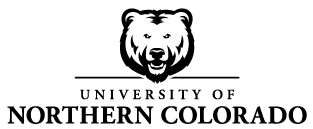 HONORS PROGRAM Thesis/Capstone Proposal Approval Signature FormHonors Program students must obtain approval of their Honors/Capstone Project before beginning the project. This form should be completed at the end of the semester in which the student is enrolled in HON351. If an additional semester is required to obtain Full Approval of a project proposal, this form should still be turned in at the end of the HON 351 course with the applicable box stating the progress of the student, and a new form should be completed and signed when the proposal is fully approved in the future semester. This form replaces the Thesis Proposal Signature Page. The grade assigned by the thesis advisor for work on the proposal will be factored into the final grade for the students in HON351 (20% of the student’s final grade in the course). To be completed by Student:Student Name							Bear Number				Thesis Project title																										Thesis/Capstone Advisor Name										Honors Departmental Liaison Name										Thesis course enrolled in this semester:  HON351      HON420      HON451      Other:		Honors Project type:  Research 	    Applied		 Creative	 Other:			STUDENT SIGNATURE:											To be completed by Thesis/Capstone Advisor:What grade would you assign this student regarding honors project proposal/thesis work to date? A	 B		 C	 	 D		 F  		 I or NR 	Other: 		The current status of the student’s Thesis/Capstone Project PROPOSAL is as follows: Fully Approved	 Approved w/revisions required    Not Approved/Needs work    Not Completed/Currently In Progress    		 No Proposal rec’vd	By signing this form, the thesis/capstone advisor agrees to supervise the student’s proposed thesis/capstone project per the proposal and thesis advisor agreement and per the Honors Faculty Handbook and Upper Division Honors Program specifications. The advisor’s signature on the thesis title page when submitted upon completion of final and complete thesis/capstone written project will serve as final approval of the thesis. THESIS/CAPSTONE ADVISOR SIGNATURE:						Date		To be completed by Honors Departmental Liaison: Fully Approved	 Approved w/revisions required    Not Approved/Needs work    No Proposal rec’vd	HONORS DEPT LIAISON SIGNATURE:							Date		HONORS DIRECTOR SIGNATURE:							Date		